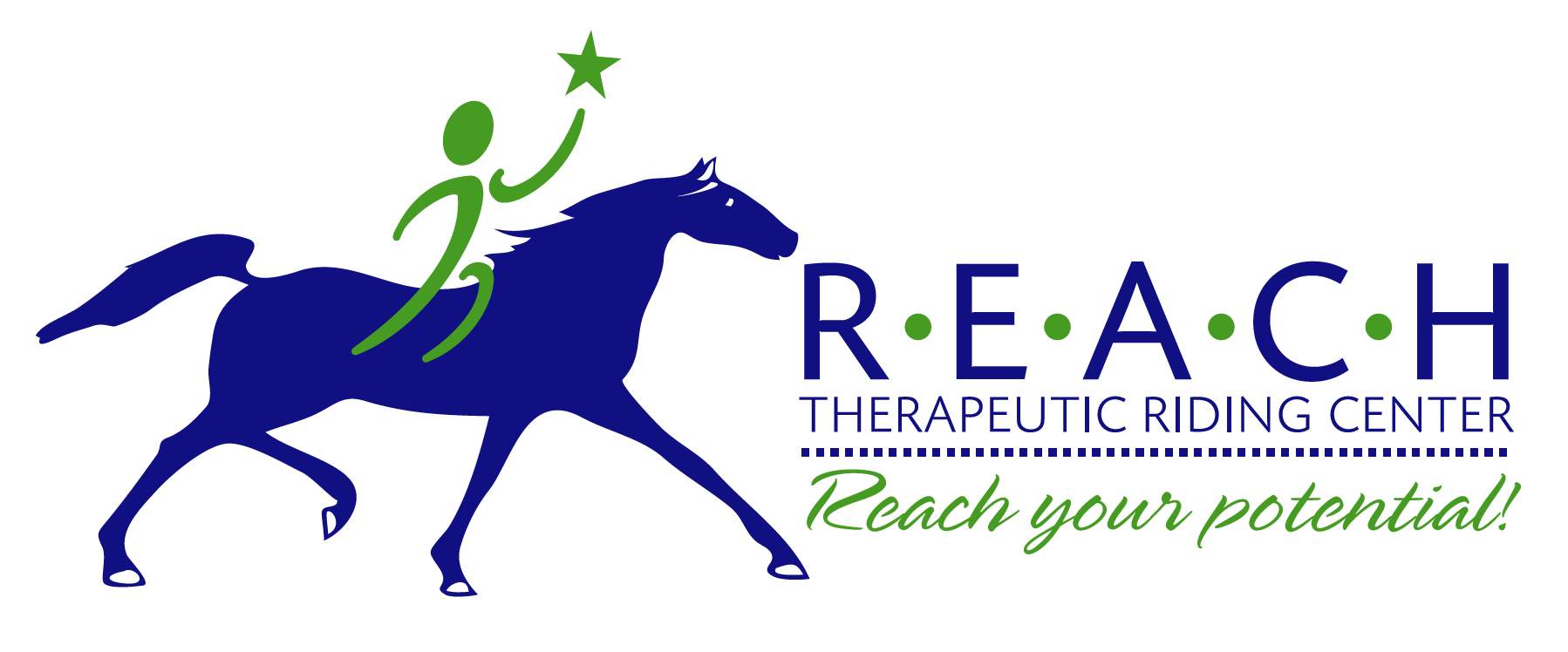 INITIAL EQUINE QUESTIONNAIREThank you for considering your equine for REACH. It is the policy of REACH to accept loans or donations of equines from their owners for the purpose of our Equine Assisted Activities and Therapy Program. Equines accepted into REACH program must be mentally and physically healthy and sound, and they must be able to maintain a moderate work schedule. REACH is not a sanctuary for retired equines, nor a rescue organization, but rather a place where a special category of equine comes to fill a special need. Please review our requirements as stated below, and let us know if you have any questions. REACH accepts equines into our program after passing an evaluation and trial period at the REACH facilities. REACH requires the Initial Equine Questionnaire be completed, a video tape be submitted if requested, and a visit by our staff, preferably at the equine’s present location, prior to accepting a horse for trial. Upon the evaluators’ recommendation, REACH will accept the equine for a 15-45 day trial period. The owner will be requested to transport the equine to our facility. If, after the designated time period, the equine is not considered appropriate for REACH program, REACH will return the equine to the owner. Acceptance of the equine for a trial period does not obligate REACH to accept the equine into its program. REACH requests: The owner demonstrates or has someone demonstrate how the equine moves in hand and under saddle at a walk, trot and canter at the initial evaluation or by video. The equine be recently trimmed/shod and have a negative Coggins test within the last 12 months before the equine is allowed at the REACH facilities. The equine be able to load and travel properly in a horse trailer. A copy of the equine's previous year's veterinary records (including vaccinations, teeth floating, and any other visits from the vet) as well as be current on all shots. The owner to pay for any major medical costs (more than $250.00) related to their equine during the trial period. The equine pass the initial evaluation and vet check if requested.According to the REACH Board of Directors, REACH veterinarian, and REACH guidelines, we cannot accept equines: With EIA With EPM or neurological conditionsThat are blind in one or both eyesThat are stallionsIf you feel like your horse will respond and thrive in a therapeutic riding program, please fill out this form and email it to Ride@REACHtrc.org .INITIAL EQUINE QUESTIONNAIREOwner Contact Information: 							Date: ________________Name: 	Address: 	City, State, Zip 	Contact Phone: _______________________ Contact Email: 				Equine Information:Name: 	AKA: _____________________________DOB: ____________________	Sex: ______  Height: _______ Weight: _________ Breed: _____________________________    Registration Number: _________________________Color including Markings: ______________________________________Date of last:   	Coggins:____________    	Vaccines: ___________	Farrier: ______________		Float: ______________	Worming: ___________Comments:Does this horse have any physical limitations?Does this horse walk-trot-canter?How long have you owned this horse?Questions and Concerns:Why are you looking for a new home for this horse?  Many of the horses at REACH are currently on loan, meaning that while REACH maintains all feeding, worming, vaccination, farrier, and reasonable veterinary care while the hose is being used by the facility, the owner maintains ownership. Other horses have been donated to REACH and the owner relinquishes all rights and ownership of the horse. Due to the limited amount of resources for retired horses, REACH encourages horse loans rather than donations.At this time, are you considering a full donation or loan?Why do you think this horse is a good candidate for therapeutic riding? What are the various disciplines that this horse has participated in?  (Trail riding, showing English or Western, barrels, pleasure only, etc.)? How often was it ridden while in your care? (i.e.,  two or three times a week, two or three times a month, etc.)When was this horse last ridden?  While in your care, has this horse lived with other horses in a pasture, or has it been kept in a stall?  Will this horse tolerate being in a barn and stall for extended periods of time?Is this horse stabled at your home or boarded elsewhere? What, if any, bad habits does this horse have? What is the health history of this horse?  Does this horse stand quietly for a farrier and veterinarian?  Does this horse load in a trailer with little or no fuss?  On a scale of 1 to 10 where 1 is an untrained horse and 10 is a completely trained horse and can be ridden by a first time rider, how would you rate this horse?   GROUND WORK: Our therapy horses are used extensively in hand. Has this horse been shown or trained in-hand? Please explain:Has this horse had any Parelli (or similar) training or experience? If yes, please explain:Has this horse had any desensitization training? If yes, please explain:Can this horse be led from either side? Can this horse be lunged on a lunge line?Does this horse have round pen experience?Can this horse be caught easily in the turnout area? Does this horse get along with other horses?  Additional Information: 